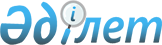 О внесении изменения и дополнения в решение Целиноградского районного маслихата от 12 сентября 2013 года № 142/20-5 "Об утверждении правил оказания социальной помощи, установления размеров и определения перечня отдельных категорий нуждающихся граждан в Целиноградском районе"
					
			Утративший силу
			
			
		
					Решение Целиноградского районного маслихата Акмолинской области от 18 сентября 2015 года № 325/46-5. Зарегистрировано Департаментом юстиции Акмолинской области 1 октября 2015 года № 4994. Утратило силу решением Целиноградского районного маслихата Акмолинской области от 23 октября 2017 года № 146/20-6
      Сноска. Утратило силу решением Целиноградского районного маслихата Акмолинской области от 23.10.2017 № 146/20-6 (вводится в действие со дня официального опубликования).

      Примечание РЦПИ.

      В тексте документа сохранена пунктуация и орфография оригинала.
      В соответствии со статьей 56 Бюджетного кодекса Республики Казахстан от 4 декабря 2008 года, пунктом 2-3 статьи 6 Закона Республики Казахстан от 23 января 2001 года "О местном государственном управлении и самоуправлении в Республике Казахстан", Типовыми правилами оказания социальной помощи, установления размеров и определения перечня отдельных категорий нуждающихся граждан, утвержденными постановлением Правительства Республики Казахстан от 21 мая 2013 года № 504, Целиноградский районный маслихат РЕШИЛ:
      1. Внести в решение Целиноградского районного маслихата "Об утверждении правил оказания социальной помощи, установления размеров и определения перечня отдельных категорий нуждающихся граждан в Целиноградском районе" от 12 сентября 2013 года № 142/20-5 (зарегистрировано в Реестре государственной регистрации нормативных правовых актов № 3824, опубликовано 11 октября 2013 года в районных газетах "Ақмол ақпараты", "Вести Акмола") следующие изменение и дополнение:
      в Правилах оказания социальной помощи, установления размеров и определения перечня отдельных категорий нуждающихся граждан в Целиноградском районе, утвержденных указанным решением:
      в пункте 8 абзац девятый изложить в следующей редакции:
      "студентам из малообеспеченных и многодетных семей, проживающим в сельской местности, обучающимся по очной форме обучения в колледжах и в высших медицинских учебных заведениях на платной основе.";
      пункт 9 дополнить подпунктом 4-1):
      "4-1) единовременная помощь студентам из малообеспеченных и многодетных семей, проживающим в сельской местности, обучающимся по очной форме обучения в высших медицинских учебных заведениях на платной основе, на оплату за учебу один раз в год в размере стоимости годового обучения, на основании трехстороннего договора, заключенного между уполномоченным органом, высшим медицинским учебным заведением и получателем, справки с места учебы и справки, подтверждающей статус многодетной семьи или справки, подтверждающей принадлежность заявителя (семьи) к получателям адресной социальной помощи, заключения участковой комиссии;".
      2. Настоящее решение вступает в силу со дня государственной регистрации в Департаменте юстиции Акмолинской области и вводится в действие со дня официального опубликования.
      "СОГЛАСОВАНО"
      18.09.2015
					© 2012. РГП на ПХВ «Институт законодательства и правовой информации Республики Казахстан» Министерства юстиции Республики Казахстан
				
      Председатель сессии
Целиноградского
районного маслихата

А.Бутакова

      Секретарь
Целиноградского
районного маслихата

Р.Тулькубаев

      Аким Целиноградского района

М.Таткеев
